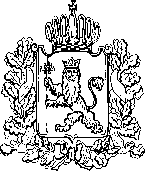 АДМИНИСТРАЦИЯ ВЛАДИМИРСКОЙ ОБЛАСТИПРАВЛЕНИЕ ДЕПАРТАМЕНТА ЦЕН И ТАРИФОВПОСТАНОВЛЕНИЕ08.12.2016	         № 43/71О внесении изменений в постановлениедепартамента цен и тарифов администрации Владимирской области от 27.11.2015 № 48/11 «О тарифах на услуги по передаче тепловой энергии» В соответствии с Федеральным законом от 27.07.2010 № 190-ФЗ «О теплоснабжении», постановлением Правительства Российской Федерации от 22.10.2012 № 1075 «О ценообразовании в сфере теплоснабжения», Методическими указаниями по расчёту регулируемых цен (тарифов) в сфере теплоснабжения, утверждёнными приказом Федеральной службы по тарифам от 13.06.2013 № 760-э, департамент цен и тарифов администрации Владимирской области  п о с т а н о в л я е т:  1. Внести изменения в постановление департамента цен и тарифов администрации Владимирской области от 27.11.2015 № 48/11 «О тарифах на услуги по передаче тепловой энергии», изложив приложения №№ 1-3 к постановлению в следующей редакции согласно приложениям №№ 1-3. 2. Указанные в пункте 1 настоящего постановления изменения вступают в силу с 01 января 2017 года. 3. Настоящее постановление подлежит официальному опубликованию в средствах массовой информации.Заместитель председателя правлениядепартамента цен и тарифовадминистрации Владимирской области                                             М.С. НовоселоваПриложение 1к постановлению департаментацен и тарифов администрацииВладимирской области от 08.12.2016  № 43/71Тарифы на услуги по передаче  тепловой энергии (без учета НДС)(по СТ от котельной ОАО «РЖД» ст. Вязники, мкр. Нововязники)Приложение 2к постановлению департаментацен и тарифов администрацииВладимирской области от 08.12.2016  № 43/71Тарифы на услуги по передаче  тепловой энергии (без учета НДС)(по СТ от котельной пос. Сарыево, Вязниковский район)Приложение 3к постановлению департаментацен и тарифов администрацииВладимирской области от 08.12.2016  № 43/71Тарифы на услуги по передаче  тепловой энергии (без учета НДС) (по СТ от котельной ст. Мстера)№ п/пНаименование регулируемой организацииВид тарифаГодВода1МУП Вязниковского района «Коммунальные системы»Для потребителей, в случае отсутствия дифференциации тарифов по схеме подключения Для потребителей, в случае отсутствия дифференциации тарифов по схеме подключения Для потребителей, в случае отсутствия дифференциации тарифов по схеме подключения 1МУП Вязниковского района «Коммунальные системы»одноставочныйруб./Гкал01.01.2016 - 30.06.20161320,471МУП Вязниковского района «Коммунальные системы»одноставочныйруб./Гкал01.07.2016 - 31.12.20161405,161МУП Вязниковского района «Коммунальные системы»одноставочныйруб./Гкал01.01.2017 - 30.06.20171405,161МУП Вязниковского района «Коммунальные системы»одноставочныйруб./Гкал01.07.2017 - 31.12.20171446,861МУП Вязниковского района «Коммунальные системы»одноставочныйруб./Гкал01.01.2018 - 30.06.20181446,861МУП Вязниковского района «Коммунальные системы»одноставочныйруб./Гкал01.07.2018 - 31.12.20181489,81№ п/пНаименование регулируемой организацииВид тарифаГодВода1МУП Вязниковского района «Коммунальные системы»Для потребителей, в случае отсутствия дифференциации тарифов по схеме подключения Для потребителей, в случае отсутствия дифференциации тарифов по схеме подключения Для потребителей, в случае отсутствия дифференциации тарифов по схеме подключения 1МУП Вязниковского района «Коммунальные системы»одноставочныйруб./Гкал01.01.2016 - 30.06.2016640,931МУП Вязниковского района «Коммунальные системы»одноставочныйруб./Гкал01.07.2016 - 31.12.2016686,861МУП Вязниковского района «Коммунальные системы»одноставочныйруб./Гкал01.01.2017 - 30.06.2017686,861МУП Вязниковского района «Коммунальные системы»одноставочныйруб./Гкал01.07.2017 - 31.12.2017707,211МУП Вязниковского района «Коммунальные системы»одноставочныйруб./Гкал01.01.2018 - 30.06.2018707,211МУП Вязниковского района «Коммунальные системы»одноставочныйруб./Гкал01.07.2018 - 31.12.2018728,04№ п/пНаименование регулируемой организацииВид тарифаГодВода1МУП Вязниковского района «Коммунальные системы»Для потребителей, в случае отсутствия дифференциации тарифов по схеме подключения Для потребителей, в случае отсутствия дифференциации тарифов по схеме подключения Для потребителей, в случае отсутствия дифференциации тарифов по схеме подключения 1МУП Вязниковского района «Коммунальные системы»одноставочныйруб./Гкал01.01.2016 - 30.06.2016249,911МУП Вязниковского района «Коммунальные системы»одноставочныйруб./Гкал01.07.2016 - 31.12.2016265,511МУП Вязниковского района «Коммунальные системы»одноставочныйруб./Гкал01.01.2017 - 30.06.2017265,511МУП Вязниковского района «Коммунальные системы»одноставочныйруб./Гкал01.07.2017 - 31.12.2017273,181МУП Вязниковского района «Коммунальные системы»одноставочныйруб./Гкал01.01.2018 - 30.06.2018273,181МУП Вязниковского района «Коммунальные системы»одноставочныйруб./Гкал01.07.2018 - 31.12.2018281,08